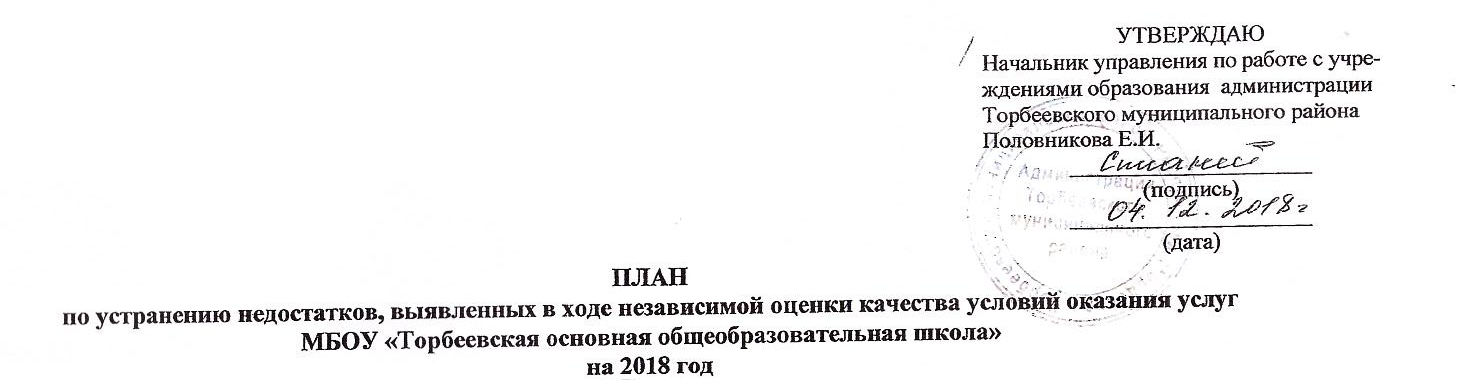 Директор школы:                                         Кузнецова В.В.Недостатки, выявленные в ходе независимой оценки качества условий оказания услуг организациейНаименование мероприятия по устранению недостатков, выявленных в ходе независимой оценки качества условий оказания услуг организациейПлановый срок реализации мероприятияОтветственныйисполнитель(с указанием фамилии, имени, отчества и должности)Сведения о ходе реализации мероприятияСведения о ходе реализации мероприятияНедостатки, выявленные в ходе независимой оценки качества условий оказания услуг организациейНаименование мероприятия по устранению недостатков, выявленных в ходе независимой оценки качества условий оказания услуг организациейПлановый срок реализации мероприятияОтветственныйисполнитель(с указанием фамилии, имени, отчества и должности)реализованные меры по устранению выявленных недостатковфактический срок реализацииI. Открытость и доступность информации об организации или о федеральном учреждении медико-социальной экспертизыI. Открытость и доступность информации об организации или о федеральном учреждении медико-социальной экспертизыI. Открытость и доступность информации об организации или о федеральном учреждении медико-социальной экспертизыI. Открытость и доступность информации об организации или о федеральном учреждении медико-социальной экспертизыI. Открытость и доступность информации об организации или о федеральном учреждении медико-социальной экспертизыI. Открытость и доступность информации об организации или о федеральном учреждении медико-социальной экспертизы1.1 Полнота и актуальность информации об организации, осуществляющей образовательную деятельность (далее – организация), размещенной на официальном сайте организации в сети «Интернет»Регулярное обновление информации на официальном сайте школыДекабрь2018Кузнецова В.В., директор школы;Глухова В.П., замдиректора поУВР, Дарькина А.В., учитель информатикиНаличие актуальной и достоверной информации на сайте  учреждения. Обновление информации на сайте.17.12.2018г.1.2. Наличие на официальном сайте организации в сети Интернет сведений о педагогических работниках организации1. Регулярное обновление информации на официальном сайте школы в разделах «Сведения об ОУ», « Общие сведения об ОУ», в которых предоставлена вся необходимая контактная  информация для взаимодействия с получателями образовательных услуг по  телефону, по электронной почте, в том числе внесения предложений, направленных на  улучшение работы организации.Декабрь 2018Кузнецова В.В., директор школы,Глухова В.П., замдиректора по УВР, Дарькина А.В., учитель информатикиНаличие на сайте полной достоверной информации о педагогических работниках.Один раз в неделю1.3.Доступность взаимодействия с образовательной организацией по телефону, электронной почте, с помощью электронных сервисов, предоставляемых на официальном сайте организации в сети Интернет, в том числе наличие возможности внесения предложений, направленных на улучшение работы организации2. Провести  ученические  и родительские собрания, разработать  памятку « Обратная связь» с целью информирования  участников  образовательных  отношений об условиях  использования  созданных на сайте  школы страниц, интерфейс которых позволяет в полной  мере организовать обратную связь. До 10 декабряГлухова В.П.,замдиректора по УВР; Ежова С.Б., педагог – организатор;Классные руководители 1-9 кл.Проведены  ученические и родительские собрания. Создана гостевая книга (обратная  связь) на официальном сайте .07.12.2018г.1.3.Доступность взаимодействия с образовательной организацией по телефону, электронной почте, с помощью электронных сервисов, предоставляемых на официальном сайте организации в сети Интернет, в том числе наличие возможности внесения предложений, направленных на улучшение работы организации3. Провести родительские собрания по ознакомлению  с размещенными  на сайте школы актуальными ссылками на официальные сайте надзорных органов, муниципальных, региональных, федеральных органов управления системой образованияДо 10 декабряКузнецова В.В. - директор школы; Ежова С.Б., педагог – организатор;Классные руководители 1-9 кл.Родители ознакомлены  с размещенными на сайте  актуальными  ссылками.07.12.2018г.1.4. Доступность сведений о ходе рассмотрения обращений, поступивших в организацию от заинтересованных граждан Проинформировать  родителей на родительских собраниях о разделе на сайте школы  « Гостевая книга»  (обратная связь).Обеспечить процесс сбора, обработки обращений и предложений, поступающих от гражданДо 10 декабряКузнецова В.В.    - директор школы; Ежова С.Б., педагог – организатор;Классные руководители 1-9 кл.Налаживание механизмов обратной связи« Гостевая книга»04.12.2018г.II. Комфортность условий предоставления услугII. Комфортность условий предоставления услугII. Комфортность условий предоставления услугII. Комфортность условий предоставления услугII. Комфортность условий предоставления услугII. Комфортность условий предоставления услуг2.1. Материально-техническое и информационное обеспечение организацииОбеспечение материально – технической базы школыДекабрь2018Кузнецова В.В., директор школыОбновление материальной базы школы.В течение декабря2.2. Наличие необходимых условий для охраны и укрепления здоровья, организации питания обучающихсяСоздание условий для охраны и укрепления здоровья, организации питания  учащихся:- соблюдение норм питания - усиление  контроля над  качеством питания;-использование здоровьесберегающих технологий в образовательном  процессеДекабрь 2018Кузнецова В.В., директор школы, Глухова В.П.,замдиректора по УВР; Тяпаева О.А., ответственная  за питаниеУлучшение условий для охраны и укрепления здоровья школьников.В течение месяца2.3. Условия для индивидуальной работы с обучающимисяРазработка и реализация адаптированных программ;Организация использования дистанционных образовательных технологий.Организовывать встречи обучающихся  с  работниками РБ  с целью оказания    консультацийДекабрь 2018Кузнецова В.В., директор школы;Глухова В.П.,замдиректора по УВР; Ежова С.Б., педагог – организаторОрганизована встреча  обучающихся  с работниками РБ.18.12.2018г.2.4. Наличие дополнительных образовательных программ1.Вести  в внеурочную деятельность  программы  технической, спортивно – оздоровительной, естественно-научной направленностиДо  7 декабря 2018Кузнецова В.В., директор школы;Глухова В.П.,замдиректора по УВР; Ежова С.Б., педагог – организаторВзаимодействие с ДДТ, ДСЮШ Торбеевского района. Организованы кружки «Роботехника», « Геометрическое черчение», «Алгоритм».Секции «Бокс», «Лыжная подготовка»По расписанию 2.5. Наличие возможности развития творческих способностей и интересов обучающихся, включая их участие в конкурсах и олимпиадах, выставках, смотрах, физкультурных мероприятиях, спортивных мероприятиях1. Размещение на официальном сайте информации об олимпиадах, о конкурсах, смотрах и мероприятиях различного уровня.2.   Проведение мероприятий , направленных на развитие творческих способностей обучающихсяДекабря2018Кузнецова В.В., директор школы;Глухова В.П.,замдиректора по УВР; Ежова С.Б., педагог – организатор;Классные руководители 1-9 клНаличие победителей и призеров , участников  конкурсов , проводимых на разных уровнях.В течение учебного года2.6. Наличие возможности оказания обучающимся психолого-педагогической, медицинской и социальной помощи обучающимсяРазработать программу оказания помощи обучающимся в социальной адаптации, профориентации, получении дополнительных профессиональных навыков, трудоустройствеДо 10 декабряЕжова С.Б., педагог – организатор;Пониматкина А.И., классный руководитель 9 классВзаимодействие с  психологом  МБОУ»ТСОШ№1» . Сотрудничество с  ТКМ и МП по вопросам  профориентации.В течение учебного года. По мере необходимости.2.7. Наличие условий организации обучения и воспитания обучающихся с ограниченными возможностями здоровья и инвалидов1.Реализация Плана мероприятий ( дорожной карты  МБОУ «ТООШ» по повышению показателей доступности для инвалидов к объекту и предоставляемым в нем услугам 2.Размещение на сайте школы информации о работе  учреждения  по вопросам , связанным с обеспечением доступности для инвалидов  объекта и услуг  в соответствии  с законодательством РФ;Кузнецова В.В., директор школы;Глухова В.П.,замдиректора по УВР; Ежова С.Б., педагог – организатор;Дарькина А.В., учитель информатикиСоздание условий в МБОУ « ТООШ» для обучающихся с ограниченными возможностями здоровья и инвалидов.В течение учебного годаIII. Доброжелательность, вежливость работников организацииIII. Доброжелательность, вежливость работников организацииIII. Доброжелательность, вежливость работников организацииIII. Доброжелательность, вежливость работников организацииIII. Доброжелательность, вежливость работников организацииIII. Доброжелательность, вежливость работников организацииIV. Удовлетворенность условиями оказания услугIV. Удовлетворенность условиями оказания услугIV. Удовлетворенность условиями оказания услугIV. Удовлетворенность условиями оказания услугIV. Удовлетворенность условиями оказания услугIV. Удовлетворенность условиями оказания услуг4.1 Доля получателей образовательных услуг, удовлетворенных материально – техническим обеспечением организацииОбновление материально – технической базы.ДекабрьКузнецова В.В., директор школыСоздание  комфортных условий  для обучающихся школы. В течение учебного года4.3 Доля получателей образовательных услуг,  которые готовы  рекомендовать  организацию родственникам   и знакомымРазработка и реализация плана мероприятий по взаимодействию  с родителями.Информирование о работе образовательной организации через официальный сайт  учреждения, информационные стенды, средства  массовой информацииДекабрьКузнецова В.В., директор школы;Глухова В.П.,замдиректора по УВР; Ежова С.Б., педагог – организаторПовышение рейтингового уровня. Планирование дальнейшей работыВ течение учебного года